Informacje ogólne dot. podmiotu:Informacje nt. produktu spożywczego:Załączniki:Załącznik nr 1 – oświadczenie RODOReferencje/RekomendacjeOpinie odbiorców/klientówFotografie dot. zgłoszonego podmiotu/produktuInne (proszę wpisać jakie) …………………Informacje nt. zgłoszenia:Załącznik nr 1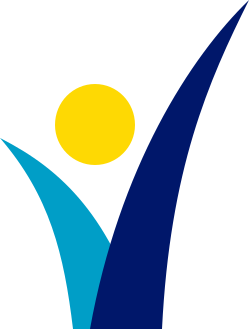 opolska marka 2023Kategoria „Opolskie ze smakiem”Nazwa:Nazwa:Dokładny adres:Imię, nazwisko dyrektora/prezesa/ właściciela:Imię, nazwisko, adres e-mail oraz nr tel. osoby odpowiedzialnej za prowadzenie konkursu:Forma własności:Liczba zatrudnionych:Nazwa/Rodzaj:Jakość wytworzonego produktu spożywczego:Proszę opisać związek produktu z tradycją kulinarną społeczności lokalnej:Opinie odbiorców nt. zgłaszanego produktu spożywczego:Dokumenty potwierdzające jakość produktu spożywczego:Czy produkt wykonany jest z surowców pochodzących z regionu (jeżeli tak, proszę opisać jakich):Proszę opisać opakowanie (dostępne rodzaje, skład, surowce z których zostało wykonane):Proszę opisać w jaki sposób prowadzony jest marketing zgłoszonego produktu:Członkostwo w inicjatywie Opolskie ze smakiem:TAK*NIE*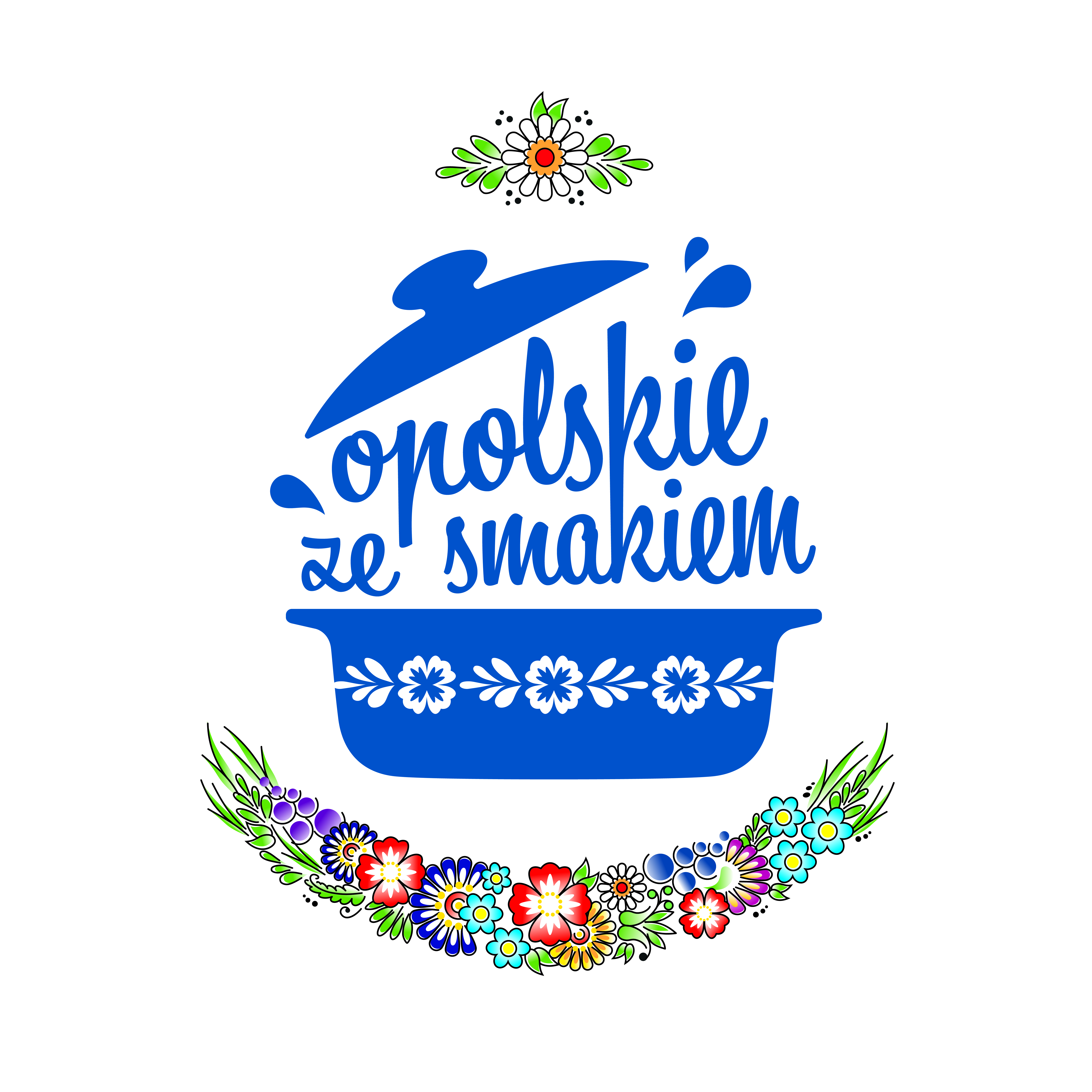 Członkostwo w Sieci Opolski Bifyj:TAK*NIE*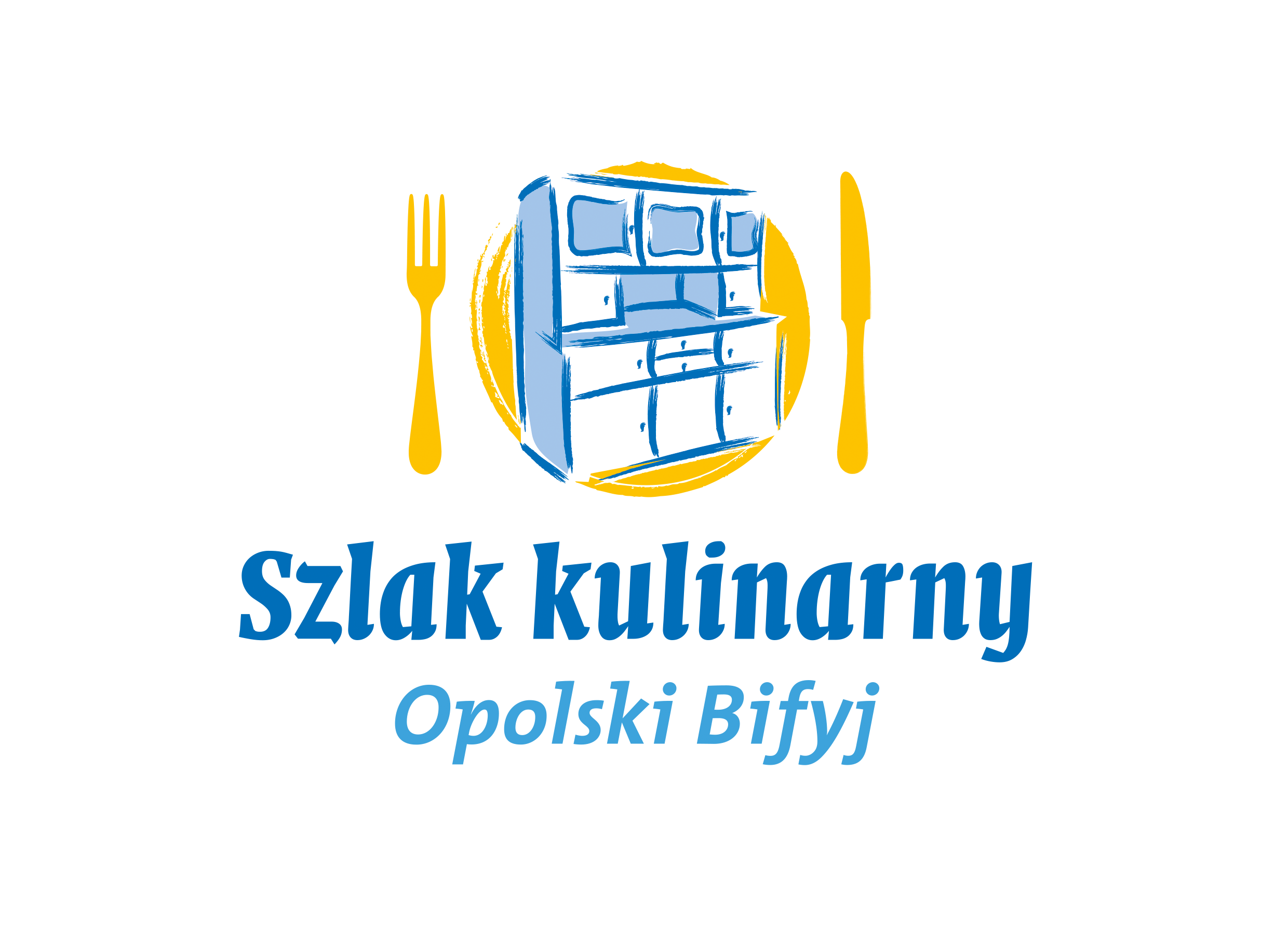 *niepotrzebne skreślić…………………………………….(pieczątka firmowa)………………………………….(podpis)Wypełniony formularz zgłoszenia opatrzony pieczęcią oraz podpisem należy zeskanować i przesłać wraz z załącznikami (załącznik nr 1 do formularza, ponadto: referencje, rekomendacje, opinie itd.) na adres poczty elektronicznej opolskamarka@opolskie.plWypełniony formularz zgłoszenia opatrzony pieczęcią oraz podpisem należy zeskanować i przesłać wraz z załącznikami (załącznik nr 1 do formularza, ponadto: referencje, rekomendacje, opinie itd.) na adres poczty elektronicznej opolskamarka@opolskie.plWszelkie pytania dotyczące konkursu prosimy kierować do:Urząd Marszałkowski Województwa OpolskiegoDepartament Współpracy z Zagranicą i Promocji Regionutel. 77 44 29 349 lub 77 54 16 830